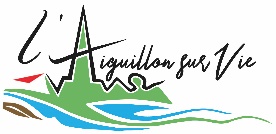 SALLES COMMUNALES		TARIFS COMMUNEANNEE 2023	*La location est à la journée, que le repas soit le midi ou le soirFOYER RURAL N°1Association communeParticulier communeRéunion, A.G., Formation, etc…GratuitConcours108 €Vente61 €Repas *171 €228 €Vin d’honneur/Réception     -198 €Mariage la veille 15 H335 €+ Retour92 €Mariage + Retour426 €Thé dansant--+ Salle n° 2 52 €103 €FOYER RURAL N°2AssociationParticulierFOYER RURAL N°2communeCommuneRéunion, A.G., Formation, etc…GratuitActivités de loisirsGratuit55 €Repas *119 €159 €Vin d’honneur/Réception      -118 €THEÂTRE + FOYER RURAL  1AssociationParticulierTHEÂTRE + FOYER RURAL  1communeCommuneSpectacle, Arbre de noël, Théâtre380 €Conférence, Réunion, etc…380 €+ Buffet380 €GRANGE DE LA FLORINIEREAssociationParticulierGRANGE DE LA FLORINIEREcommuneCommuneMariage  la veille 15 H640 €+ retour150 €Mariage + retour789 €Vin d’honneur/Réception159 €244 €Repas *331 €442 €Spectacle, concours, loto228 €Thé dansant / Repas dansant / Bal228 €228 €Ventes167 €204 €